Зәй шәһәре «Татар гимназиясе» муниципаль бюджет гомуми белем бирү учреждениесе“  
башлангыч сыйныф укытучысы Шәрифуллина Гөлназ Валериан кызы4 нче сыйныфта татар теле дәресе.Тема: Исем сүз төркемен кабатлауБелем бирү максаты:1. Исем сүз төркеме буенча белемнәрне гомумиләштерү, ныгыту, системага салу.Үз фикерләрен әйтә, дәлилли, шулардан чыгып нәтиҗә ясый белүләренә ирешү.Укучыларның уйлау сәләтен, мөстәкыйль активлыкларын, фикерләрен дәлилләргә өйрәнү күнекмәләрен үстерү.Укучыларда туган телгә мәхәббәт, дустанә мөнәсәбәт тәрбияләү.Фикер сәләтен үстерү максаты – яңа укыту алымнарын кулланып, укучыларның аралашу күнекмәләрен, логик фикерләү сәләтен, мөстәкыйльлекләрен, иҗади активлыкларын үстерүгә ярдәм итү;укучыларның үз фикерләрен тиз һәм төгәл әйтә белүләренә ирешү, шулардан чыгып нәтиҗә ясый белүләренә ирешү; Тәрбияви максат – аралашу һәм коллективта хезмәттәшлек итү күнекмәләрен, кешелеклелек, ярдәмчеллек сыйфатларын тәрбияләү. КУУГ: : классташлар һәм укытучы белән уку эшчәнлеген оештыруда хезмәттәшлек итү, тыңлый белү, диалог төзүдә һәм коллектив фикер алышуда катнашу, мәгълүмат туплауда үзара хезмәттәшлек инициативасы күрсәтү, иптәшеңнең гамәлләрен бәяләү.ТБУУГ: төп билгеләрне аерып күрсәтү, логик фикерләү чылбырын булдыру.ШУУГ: үзмаксат кую, күршеңә ярдәм итүдә танып белү инициативасы күрсәтү, үз уңышларың , уңышсызлыкларың сәбәпләре турында фикер йөртү.РУУГ: кагыйдәләрне, күрсәтмәләрне истә тотып гамәлләр кылу, үзконтроль, үз эшчәнлегеңне контрольгә алу, биремнәрне үтәүнең дөреслеген тикшерүҖиһазлау. Ноутбук, проектор , презентация, таратма материал.Дәрес тибы: кабатлауДәреснең девизы: “Белемне мөстәкыйль үзләштер”                                                                      Дәрес планы:№Дәрес элементларыВакыт1Оештыру моменты (исәнләшү, уңай психологик халәт тудыру)2 мин2Актуальләштерү( үткән материалны кабатлау Яңа материалны үзләштерүгә ихтыяҗ тудыру )3 минут3Төп өлеш ( Уку мәсьәләсен кую. )16 минут4Ныгыту (Яңа белемнәрне ныгыту, мөстәкыйль куллану)15 минут5Йомгаклау ( белемнәрне бәяләү Рефлексия. Уку эшчәнлегенә нәтиҗә)7минут6Өй эше ( өй эшен хәбәр итү, аны башкару ысулын аңлату2 минутДәрес этабыЭтаплар эчтәлегеУУГI. Оештыру. Эшкә кызыксыну тудыруМаксат: дәрес эшчәнлегенә керешеп китү ихтыяҗы булдыру өчен шартлар тудыру-Исәнмесез, укучылар! Кәефләрегез ничек? 1 слайдӘйдәгез бер-беребезгә елмаеп карыйк һәм хәерле эш сәгате телик.Хәерле көн миңа!Хәерле көн сиңа!Хәерле көн сезгә!Хәерле көн барыбызга да!-Әйдәгез укучылар безнең дәрескә килгән кунаклар белән дә исәнләшик инде!(Хәерле көн, исәнмесез!)-Рәхмәт укучылар, утырыгыз!КУУГ: классташлар һәм укытучы белән уку эшчәнлеген оештыруда хезмәттәшлек итүII. Актуальләштерү. Яңа материалны үзләштерүгә ихтыяҗ тудыруМаксат: элек үзләштергән белемнәрне мөстәкыйль рәвештә искә төшерү мөмкинлеге булдыру-Укучылар! Сезнең алдыгызда хәрефләр ята( с,м,и,һ,е) Шул хәрефләрдән сүз төзергә. Бер хәреф артык булырга тиеш. Кайсыгыз әйтә?(ИСЕМ) 2 слайд-Әйе, бүген безнең дәреснең темасы исем. Без  дәрестә нишләрбез, алдыбызга нинди максат куярбыз икән?(исем турында алган белемнәребезне искә төшерербез, белемнәребезне тикшерербез һәм бәяләрбез)-Без МОДЕЛЬ ФРЕЙЕР структурасы  ярдәмендә алган белемнәребезне искә төшерербез.ТБУУГ: төп билгеләрне аерып күрсәтүРУУГ: кагыйдәләрне, күрсәтмәләрне истә тотып гамәлләр кылуКУУГ: тыңлый белү, диалог төзүдә һәм коллектив фикер алышуда катнашуIII. Уку мәсьәләсен кую.Максат: яңа белемнәр кабул итүне оештыру һәм үзләштерүгә юнәлеш бирү;килеп туган уку мәсьәләсен анализлау; дәреснең темасын, максатын билгели белүМОДЕЛЬ ФРЕЙЕР3 слайд      -Укучылар, сезнең өстәлдә һәр кайсыгыз алдында кәгазь ята. Эшкә керештек. Сезгә 3 минут вакыт бирелә(Һәр укучы мөстәкыйль эшли, укытучы күзәтә)Вакыт чыкты укучылар. Ә хәзер олырак кәгазьне алып командада эшлибез. Сезгә 2 минут. Башладык!Рәхмәт укучыларым. Хәзер һәр командадан  бер укучы бергә язганны укый бара, калганнар  өсти. Ә мин тактада сыйныф әйткәнне яза барам (кагыйдә, характеристика, мисаллар, капма-каршы мисаллар)Җавап бирәләр: 1 нче өстәл, №35 нче өстәл , № 24 нче өстәл , № 1 һ.б. (өстәмәләр булмаса  икенче биремгә күчәләр)Укучылар  нәтиҗә ясыйлар (укытучы сораулар белән ярдәм итәргә мөмкин,укучыларны мактарга, өстәмәләр бармы дип сорап торырга)ТБУУГ: танып белү мәсьәләсен мөстәкыйль ачыклау һәм максат кую РУУГ: кагыйдә, инструкуцияләрне истә тоту һәм аларга ияреп гамәлләр кылуКУУГ: коллектив фикер алышуда катнашуШУУГ: үзмаксат куюIV.Ял минуты  БМИКС-ФРИЗ-ГРУП (исемне кабатлауга багышлана)4 слайдТатар телендә ничә килеш бар? (6)Кемнең?,нәрсәнең? Сорауларына ничәнче килеш җавап бирә? (2)Елан сүзе ничә аваздан тора? (5)Төшем килеше ничәнче килеш?(4)Рәхмәт, булдырдыгыз!V. Яңа белемнәрне ныгыту, мөстәкыйль куллануМаксат:	укучыларның алган белемнәрен практик кулланырга мөмкинлек тудыру.-Хәзер дәфтәрләрне ачып числоны  һәм мәкальне күчереп  язабыз.5 слайд Егерме алтынчы ноябрь.Сыйныф эше.Тырышкан табар,ташка кадак кагар. (мәкальне ничек аңлауларын сораштыру)    1.Сүзлек диктанты язып алабыз.Һөнәр, К(к)азан,аккош, шигырь, озынборын,хезмәтче, әни, хатын-кыз, каен җиләге.Без нинди сүзләр яздык? (Көтелгән җаваплар: исемнәр) Ә нинди исемнәр?( Көтелгән җаваплар: кушма, тезмә, парлы, ясалма, тамыр)6 слайд Укучылар,  нинди сүзне  язганда авырлыкка очрадыгыз? ( Көтелгән җавап: казан сүзе)Әйтегез әле, бу сүз турында сез нәрсә беләсез,бергә тикшереп, уйлап карыйк, сезнең фикерләрне тыңлыйк. (Укучылар фикере тыңланыла)Әйе, казан сүзен ике мәгънәдә аңлап була: учакта, мичтә ашарга пешерә торган савыт һәм шәһәр исеме.     7 слайд-Ә хәзер экранга карап тикшерик.(Экранда сүзләрне күрсәтү, тикшерү)-Кемнең хатасы гел юк? (мактау)Сез ничек язсагыз да хаталы түгел. Афәрин!Сүзләрне группаларга бүлеп тә алыйк инде:8 слайдКушма:аккош, озынборын.Парлы:хатын-кыз.Тамыр:һөнәр, шигырь, әни.Тезмә:каен җиләге.Ясалма: хезмәтче2.Әйтегезче, авыр сүздән кала сезгә бәлки ошаган сүз дә бардыр?  (Көтелгән җаваплар: әни.)9 слайд          Әниләр бәйрәме, аларны хөрмәтләү турында берничә җөмлә. Шигырь белүчеләрдән 1-2 укучыны тыңлау) 3.Дәреслек белән эш. 111 күнегүне язу. 1 укучы тактада ярларда сүзенә морфологик анализ ясый  (Үзе яза һәм аңлата) (сүз төзелеше буенча тикшерергә дә була)10слайд     3.Тест эшләү.(һәрберсенә тест таратыла һәм  № 4 җыеп бирә)Вакыт калса Баскыч уены.Темалары: Гаилә, Кеше исемнәре,җиләк җимеш, хайваннар исеме, кошлар исеме, чәчәк исеме, яшелчә исеме. РУУГ: үзконтроль, биремнәрне үтәүнең дөреслеген тикшерүШУУГ: күршеңә ярдәм итүдә танып белү инициативасы күрсәтүУУГ: , тыңлый белү, диалог төзүдә һәм коллектив фикер алышуда катнашу, мәгълүмат туплауда үзара хезмәттәшлек инициативасы күрсәтүVI.Рефлексия. Уку эшчәнлегенә нәтиҗә.Максат: дәрестәге эшчәнлекне анализлау, белемнәрне бәяләү; дәрестә алган белемнәрнең әһәмиятен аңлау, аларны киләчәктә куллана белү11слайд-Укучылар, алдыбызга куйган максатка ирешә алдыкмы? Нәрсәләр аша?Кайсы биремне эшләгәндә авырлыклар туды? Нинди яңалыклар белдегез?Үзбәя бирү.Дәрес материалын бик әйбәт үзләштердем, хәтта иптәшләремә дә булыша алам. 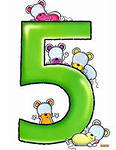 Әйбәт эшлим, материалны аңладым. 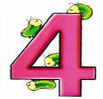 Әйбәт эшлим, ләкин иптәшемнең ярдәменә каршы килмим. 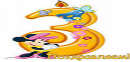 ШУУГ: үз уңышларың , уңышсызлыкларың сәбәпләре турында фикер йөртүТБУУГ:логик фикерләү чылбырын булдыруРУУГ: үз эшчәнлегеңне контрольгә алуКУУГ:укытучыны тыңлау, сораулар бирү.VII. Өй эшеМаксат: өй эшен хәбәр итү, аны башкару ысулын аңлату 12слайд 111 күнегү, биремен эшләп бетерергә.Кунак сүзен килешләр белән төрләндерергә13 слайд